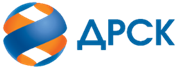 Акционерное Общество«Дальневосточная распределительная сетевая  компания»ПРОТОКОЛ № 584/МР-Рзаседания Закупочной комиссии по запросу котировок в электронной форме участниками которого могут быть только субъекты МСП «Изоляторы ИОС», Лот 6601-РЕМ ПРОД-2021-ДРСКСПОСОБ И ПРЕДМЕТ ЗАКУПКИ: запрос котировок в электронной форме, участниками которого могут быть только субъекты МСП «Изоляторы ИОС», Лот 6601-РЕМ ПРОД-2021-ДРСК КОЛИЧЕСТВО ПОДАННЫХ ЗАЯВОК НА УЧАСТИЕ В ЗАКУПКЕ: 
4 (четыре) заявки.ВОПРОСЫ, ВЫНОСИМЫЕ НА РАССМОТРЕНИЕ ЗАКУПОЧНОЙ КОМИССИИ: О рассмотрении результатов оценки основных частей заявок О признании заявок соответствующими условиям Документации о закупке по результатам рассмотрения основных частей заявокРЕШИЛИ:По вопросу № 1Признать объем полученной информации достаточным для принятия решения.Принять к рассмотрению основных части заявок следующих участников:         По вопросу №2Признать основную часть заявки Участников: №№ 484682, 484993, 485072 удовлетворяющим по существу условиям Документации о закупке и принять его к дальнейшему рассмотрению.Тел. (4162)397-260г. Благовещенск                                   «06»  ноября 2020№п/пНаименование, адрес и ИНН Участника и/или его идентификационный номерДата и время регистрации заявки48468212.10.2020 15:53:0548499313.10.2020 07:45:4948507213.10.2020 08:17:12№п/пДата и время регистрации заявкиИдентификационный номер Участника48468212.10.2020 15:53:0548499313.10.2020 07:45:4948507213.10.2020 08:17:12Секретарь Закупочной комиссии  ____________________Г.М. Терёшкина